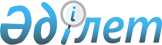 Мемлекет басшысының 2012 жылғы 27 қаңтардағы "Әлеуметтік-экономикалық жаңғырту - Қазақстан дамуының басты бағыты" атты Қазақстан халқына Жолдауын іске асыру жөніндегі шаралар туралыҚазақстан Республикасы Президентінің 2012 жылғы 30 қаңтардағы № 261 ЖарлығыБАСПАСӨЗ РЕЛИЗІ      Мемлекет басшысының 2012 жылғы 27 қаңтардағы «Әлеуметтік-экономикалық жаңғырту - Қазақстан дамуының басты бағыты» атты Қазақстан халқына Жолдауын іске асыру мақсатында ҚАУЛЫ ЕТЕМІН:



      1. Қоса беріліп отырған Мемлекет басшысының 2012 жылғы 27 қаңтардағы «Әлеуметтік-экономикалық жаңғырту - Қазақстан дамуының басты бағыты» атты Қазақстан халқына Жолдауын іске асыру жөніндегі жалпыұлттық іс-шаралар жоспары (бұдан әрі - Жалпыұлттық жоспар) бекітілсін.



      2. Қазақстан Республикасының Үкіметі:



      1) Жалпыұлттық жоспар іс-шараларының мүлтіксіз және уақтылы орындалуын, сондай-ақ Мемлекет басшысының 2012 жылғы 27 қаңтардағы «Әлеуметтік экономикалық жаңарту - Қазақстан дамуының басты бағыты» атты Қазақстан халқына Жолдауының қағидалары бойынша ақпараттық-түсіндіру жұмысын жүйелі негізде жүргізуді қамтамасыз етсін;



      2) жыл сайын, 25 қаңтарға және 25 шілдеге, жартыжылдықтың және жылдың қорытындылары бойынша Қазақстан Республикасы Президентінің Әкімшілігіне Жалпыұлттық жоспардың орындалу барысы туралы ақпарат ұсынсын.



      3. Қазақстан Республикасының Президентіне тікелей бағынатын және есеп беретін мемлекеттік органдардың, орталық және жергілікті атқарушы органдардың, басқа да мемлекеттік органдардың бірінші басшылары Жалпыұлттық жоспар іс-шараларының мүлтіксіз және уақтылы орындалуын қамтамасыз етсін.



      4. Осы Жарлықтың орындалуын бақылау Қазақстан Республикасы Президентінің Әкімшілігіне жүктелсін.



      5. Осы Жарлық қол қойылған күнінен бастап қолданысқа енгізіледі.      Қазақстан Республикасының

      Президенті                                 Н. Назарбаев

Қазақстан Республикасы 

Президентінің     

2012 жылғы 30 қаңтардағы

№ 261 Жарлығымен    

БЕКІТІЛГЕН        

Мемлекет басшысының 2012 жылғы 27 қаңтардағы «Әлеуметтік-экономикалық жаңғырту - Қазақстан дамуының басты бағыты Қазақстан халқына Жолдауын іске асыру жөніндегі жалпыұлттық іс-шаралар жоспарыЕскертпе: аббревиатуралардың таратылып жазылуы:АШМ - Қазақстан Республикасы Ауыл шаруашылығы министрлігі

Әділетмині - Қазақстан Республикасы Әділет министрлігі

БҒМ - Қазақстан Республикасы Білім және ғылым министрлігі

БҚА - Қазақстан Республикасы Бәсекелестікті қорғау агенттігі (Монополияға қарсы агенттік)

БП - Қазақстан Республикасы Бас прокуратурасы

ДСМ - Қазақстан Республикасы Денсаулық сақтау министрлігі

ДІА - Қазақстан Республикасы Дін істері агенттігі

«Даму» КДҚ» АҚ - «Даму» кәсіпкерлікті дамыту қоры» акционерлік қоғамы

Еңбекмині - Қазақстан Республикасы Еңбек және халықты әлеуметтік қорғау министрлігі

ЖС - Қазақстан Республикасы Жоғарғы Соты

ЖСС - Қазақстан Республикасы Жоғары Сот Кеңесі

ЖРБА - Қазақстан Республикасы Жер ресурстарын басқару агенттігі

ИЖТМ - Қазақстан Республикасы Индустрия және жаңа технологиялар министрлігі

ККМ - Қазақстан Республикасы Көлік және коммуникация министрлігі

«Кәсіпқор» холдингі - «Кәсіпкор» холдингі» коммерциялық емес акционерлік қоғамы

Қаржымині - Қазақстан Республикасы Қаржы министрлігі

Қоршағанортамині - Қазақстан Республикасы Қоршаған ортаны қорғау министрлігі

ҚТКШІА - Қазақстан Республикасы Құрылыс және тұрғын үй-коммуналдық шаруашылық істері агенттігі

«ҚазАгро» ҰБХ» АҚ - «ҚазАгро» ұлттық басқарушы холдингі» акционерлік қоғамы

МАМ - Қазақстан Республикасы Мәдениет және ақпарат министрлігі

МГМ - Қазақстан Республикасы Мұнай және газ министрлігі

МҚІА - Қазақстан Республикасы Мемлекеттік қызмет істері агенттігі

«Назарбаев Университеті» ДБҰ - «Назарбаев Университеті» дербес білім беру ұйымы

«Назарбаев Зияткерлік мектептері» дербес білім беру ұйымы

СІМ - Қазақстан Республикасы Сыртқы істер министрлігі

СДШІА - Қазақстан Республикасы Спорт және дене шынықтыру істері агенттігі

«Самұрық-Қазына» ҰӘҚ» АҚ - «Самұрық-Қазына» ұлттық әл-ауқат қоры» акционерлік қоғамы

Съезд Хатшылығы - Әлемдік және дәстүрлі діндер көшбасшылары съезінің Хатшылығы

ТЖМ - Қазақстан Республикасы Төтенше жағдайлар министрлігі

ҰҚК - Қазақстан Республикасы Ұлттық қауіпсіздік комитеті

ҰБ - Қазақстан Республикасы Ұлттық Банкі

ҰҒА - Қазақстан Республикасы Ұлттық ғарыш агенттігі

ІІМ - Қазақстан Республикасы Ішкі істер министрлігі

ЭДСМ - Қазақстан Республикасы Экономикалық даму және сауда министрлігі

ЭҚСЖҚКА - Қазақстан Республикасы Экономикалық қылмысқа және сыбайлас  жемқорлыққа қарсы күрес агенттігі (қаржы полициясы)

ҒЗТКЖ - Ғылыми-зерттеу және тәжірибелік-конструкторлық жұмыс

ЭЫДҰ - Экономикалық ынтымақтастық және даму ұйымы
					© 2012. Қазақстан Республикасы Әділет министрлігінің «Қазақстан Республикасының Заңнама және құқықтық ақпарат институты» ШЖҚ РМК
				р/с

№Іс-шараның атауыАяқталу нысаныЖауапты орындаушыларОрындалу мерзімі123451. Жұмыспен қамту1. Жұмыспен қамту1. Жұмыспен қамту1. Жұмыспен қамту1. Жұмыспен қамту1.Жұмыспен қамту-2020 бағдарламасының қанатқақты кезеңінің іске асырылу қорытындылары бойынша 2015 жылды қоса алғанға дейін іске асырылу тиімділігінің аралық индикаторларын айқындай отырып, оны толық ауқымда іске асыруға көшу және оған қолжеткізуді қамтамасыз етуМемлекет басшысына баяндауЕңбекмині, Астана, Алматы қалаларының, облыстардың әкімдеріҮйлестіруші: Премьер-Министрдің орынбасары Е.Т.Орынбаев2012 жылғы шілде2. Қолжетімді тұрғын үй2. Қолжетімді тұрғын үй2. Қолжетімді тұрғын үй2. Қолжетімді тұрғын үй2. Қолжетімді тұрғын үй2.Құрылыс саласындағы қолданыстағы бағдарламаларға тексеру және талдау жүргізу, олардың негізінде жыл сайын 1 миллион шаршы метрге дейін жалға берілетін тұрғын үй салуды және жалға алу арқылы сатып алу тетігін, сондай-ақ құрылыс индустриясын дамыту жөніндегі шаралар кешенін көздейтін бірыңғай «Қолжетімді тұрғын үй-2020» бағдарламасын әзірлеу және бекітуҮкімет қаулысыҚТКШІА, ЭДСМ, Қаржымині, Еңбекмині, Астана, Алматы қалаларының, облыстардың әкімдері, «Самұрық-Қазына» ҰӘҚ» АҚҮйлестіруші: Премьер-Министрдің Бірінші орынбасары С.Н.Ахметов2012 жылғы маусым3. Өңірлік даму3. Өңірлік даму3. Өңірлік даму3. Өңірлік даму3. Өңірлік даму3.Әрбір нақты қалалық экономиканы әртараптандыру, әлеуметтік саланы дамыту, шағын және орта бизнесті қолдау жөніндегі шараларды көздей отырып, Қалалық агломерациялар мен шағын қалаларды дамыту бағдарламасын қабылдауҮкімет қаулысыЭДСМ, ИЖТМ, МГМ, АШМ, БҒМ, Еңбекмині, Қаржымині, ТЖМ Астана, Алматы қалаларының, облыстардың әкімдеріҮйлестіруші: Премьер-Министрдің Бірінші орынбасары С.Н.Ахметов2012 жылғы маусым4.Жергілікті өзін-өзі басқаруды дамыту тұжырымдамасының жобасын енгізуЖарлық жобасыЭДСМ, Әділетмині, ҚаржыминіҮйлестіруші: Премьер-Министрдің орынбасары Қ.Н.Келімбетов2012 жылғы маусым4. Тұрғындарға мемлекеттік қызмет көрсетудің сапасын арттыру4. Тұрғындарға мемлекеттік қызмет көрсетудің сапасын арттыру4. Тұрғындарға мемлекеттік қызмет көрсетудің сапасын арттыру4. Тұрғындарға мемлекеттік қызмет көрсетудің сапасын арттыру4. Тұрғындарға мемлекеттік қызмет көрсетудің сапасын арттыру5.Халықтың компьютерлік сауаттылығын арттыру жөніндегі шараларды көздей отырып, 2012 жылдың соңына дейін әлеуметтік маңызы бар мемлекеттік қызмет көрсетулердің 60 %-ын, сондай-ақ лицензиялардың барлық түрлерін электрондық форматқа көшіруПрезидент Әкімшілігіне есепККМ, ЭДСМ, Әділетмині, Қаржымині, Астана, Алматы қалаларының, облыстардың әкімдеріҮйлестіруші: Премьер-Министрдің орынбасары Е.Т.Орынбаев2012 жылғы желтоқсан6.2012 жылдың соңына дейін әлеуметтік маңызы бар және неғұрлым талап етілетін рұқсат ету құжаттарын электрондық форматқа көшіру немесе халыққа қызмет көрсету орталықтары арқылы беруПрезидент Әкімшілігіне есепЭДСМ, ККМ, Әділетмині, Қаржымині, Астана, Алматы қалаларының, облыстардың әкімдеріҮйлестіруші: Премьер-Министрдің орынбасары Е.Т.Орынбаев2012 жылғы желтоқсан7.2012 жылы Ақтау, Алматы, Астана және Қарағанды қалаларында қанатқақты жобаны іске асырып, автокөлікті тіркеу мен жүргізуші куәліктерін беру мәселелерін халыққа қызмет көрсету орталықтарының қарауына беруПрезидент Әкімшілігіне есепІІМ, ККМ, Маңғыстау, Қарағанды облыстарының, Астана және Алматы қалаларының әкімдеріҮйлестіруші: Премьер-Министрдің орынбасары Е.Т.Орынбаев2012 жылғы желтоқсан8.Лицензиялар мен рұқсат етулердің барлық түрін үштен бірге төмендетуді қамтамасыз ететін Қазақстан Республикасының Заңын қабылдауды қамтамасыз етуЗаң жобасыЭДСМ, Әділетмині, ККМ, ЖРБАҮйлестіруші: Премьер-Министрдің орынбасары Е.Т.Орынбаев2012 жылғы маусым9.Рұқсат ету жүйесін одан әрі реформалауды көздейтін Тұжырымдама қабылдау және тиісті заң жобасын әзірлеуге кірісуҮкімет қаулысыЭДСМ, Әділетмині, ККМ, ЖРБАҮйлестіруші: Премьер-Министрдің орынбасары Е.Т.Орынбаев2012 жылғы шілде5. Мемлекеттік қызмет5. Мемлекеттік қызмет5. Мемлекеттік қызмет5. Мемлекеттік қызмет5. Мемлекеттік қызмет10.Кадр саясаты жөніндегі ұлттық комиссия құру және 2012 жылдың бірінші жартыжылдығының соңына дейін президенттік кадрлық корпус қалыптастыруМемлекет басшысына баяндауМҚІА, ЭДСМ, ӘділетминіҮйлестіруші: Президент Әкімшілігінің Басшысы А.Е.Мусин2012 жылғы мамыр6. Сот және құқық қорғау жүйелерін жаңғырту6. Сот және құқық қорғау жүйелерін жаңғырту6. Сот және құқық қорғау жүйелерін жаңғырту6. Сот және құқық қорғау жүйелерін жаңғырту6. Сот және құқық қорғау жүйелерін жаңғырту11.Судьяларды іріктеудің, оқытудың және тағайындаудың тиімді тетігін енгізу бөлігінде судьялар корпусын қалыптастыру тәртібін түбегейлі қайта қарау бойынша ұсыныстар әзірлеуМемлекет басшысына ұсыныстарЖСК, ЖС, Әділетмині, БПҮйлестіруші: Президент Әкімшілігінің Басшысы А.Е.Мусин2012 жылғы маусым12.Сот жүйесін жетілдіру, оның ішінде судьялар корпусының жауапкершілігі мен біліктілігін арттыру жөнінде ұсыныстар әзірлеуМемлекет басшысына баяндауЖС, ЖСК, Әділетмині, БПҮйлестіруші: Президент Әкімшілігінің Басшысы А.Е.Мусин2012 жылғы маусым13.Төрелік және аралық соттарды нығайтуды, оның ішінде жалпы заң құзырындағы соттарға жүктемені төмендетуді көздейтін Заң жобасын Қазақстан Республикасы Парламентінің Мәжілісіне енгізуЗаң жобасыӘділетмині, ЖС, ЖСК, БПҮйлестіруші: Премьер-Министр К.Қ.Мәсімов2012 жылғы маусым14.Жаңа Қылмыстық іс жүргізу кодексінің жобасын әзірлеуКодекс жобасыБП, ЖС, Әділетмині, ЭҚСЖҚКА, ІІМ, ҰҚКҮйлестіруші: Бас прокурор А.Қ.Дауылбаев2012 жылғы қараша15.«Жеке детективтік қызмет туралы» Қазақстан Республикасы Заңының жобасын әзірлеуЗаң жобасыӘділетмині, ІІМ, БП, ҰҚК, ЭҚСЖҚКАҮйлестіруші: Премьер-Министр К.Қ.Мәсімов2012 жылғы қараша16.«Қазақстан Республикасы құқық қорғау органдарының жеке құрамына кезектен тыс аттестаттау жүргізу туралы» Жарлық қабылдау және кезектен тыс аттестаттау жүргізуЖарлықМемлекет басшысына баяндауІІМ, ТЖМ, Әділетмині, Қаржымині, БП, ЭҚСЖҚКАҮйлестіруші: Премьер-Министр К.Қ.Мәсімов2012 жылғы ақпан2012 жылғы шілде17.Құқық қорғау органдары қызметкерлерінің ақшалай ризығын арттыру мен әлеуметтік дестесін кеңейту, сондай-ақ олардың техникалық жарақтандырылуы жөнінде ұсыныстар енгізуПрезидент Әкімшілігіне ұсыныстарЭДСМ, Қаржымині, ІІМ, ТЖМ, Әділетмині, Еңбекмині, БП, ЭҚСЖҚКАҮйлестіруші: Премьер-Министрдің орынбасары Қ.Н.Келімбетов2012 жылғы тамыз18.Еуразия полициясын құру жөнінде ұсыныстар енгізуПрезидент Әкімшілігіне ұсыныстарБЭК-ге қатысушы мемлекеттерге ұсыныстарІІМ, БП, ҰҚК, ЭҚСЖҚКАҮйлестіруші: Премьер-Министр К.Қ.Мәсімов2012 жылғы маусым2012 жылғы тамыз19.Қазақстан Республикасындағы сыбайлас жемқорлыққа қарсы іс-қимыл жөніндегі 2011 - 2015 жылдарға арналған салалық бағдарламаға, онда, оның ішінде жаңа құқықтық тетіктерді, ақпараттық мүмкіндіктерді, жұртшылықты сыбайлас жемқорлық тәртіп бұзушылықтың алдын алуға кеңінен тартуды, сондай-ақ мемлекеттік қызметшілердің шығыстарына мағлұмдауға көшуді көздей отырып, өзгерістер мен толықтырулар енгізуҮкімет қаулысыЭҚСЖҚКА, ҰҚК, БП, МҚІА, Әділетмині, Қаржымині, ЭДСМҮйлестіруші: Премьер-Министр К.Қ.Мәсімов2012 жылғы мамыр7. Қазақстанда адами капиталдың сапалы өсуі7. Қазақстанда адами капиталдың сапалы өсуі7. Қазақстанда адами капиталдың сапалы өсуі7. Қазақстанда адами капиталдың сапалы өсуі7. Қазақстанда адами капиталдың сапалы өсуі20.«Назарбаев Университеті» ДБҰ-ның, «Назарбаев Зияткерлік мектептері» ДБҰ-ның, «Кәсіпқор» холдингінің тәжірибесін ескере отырып, білім берудің барлық деңгейіндегі оқыту үдерісіне қазіргі заманғы әдістер мен технологиялар енгізуді қамтамасыз етунормативтік құқықтық актіМемлекет басшысына баяндауБҒМ, ЭДСМ, «Назарбаев Университеті» ДБҰ, «Назарбаев Зияткерлік мектептері» ДБҰ, «Кәсіпқор» холдингі, Астана, Алматы қалаларының, облыстардың әкімдеріҮйлестіруші: Премьер-Министрдің орынбасары Е.Т.Орынбаев2012 жылғы мамыр2012 жылғы маусым21.Педагогикалық білім стандарттарын, біліктілікті арттыруға қойылатын талаптарды жетілдіру және өңірлердегі педагогтардың біліктілігін арттыратын интеграцияланған орталықтар желісін дамыту арқылы педагогтық құрам деңгейін сапалы көтеруді қамтамасыз етунормативтік құқықтық актіМемлекет басшысына баяндауБҒМ, , «Назарбаев Университеті» ДБҰ, «Назарбаев Зияткерлік мектептері» ДБҰ, Астана, Алматы қалаларының, облыстардың әкімдеріҮйлестіруші: Премьер-Министрдің орынбасары Е.Т.Орынбаев2012 жылғы шілде22.Қанатқақты режимде салалық қауымдастықтар арқауында бірқатар тәуелсіз біліктілікті бекіту орталықтарын құру (бір-екі салаларда)нормативтік құқықтық актіБҒМ, Еңбекмині, Қаржымині, ИЖТМҮйлестіруші: Премьер-Министрдің орынбасары Е.Т.Орынбаев2012 жылғы қараша23.Мемлекеттік-жекеше әріптестік арқылы жастар үшін білімге қолжетімділік тетіктерін жетілдіру, ауылдық жерлерден және аз қамтамасыз етілген отбасылардан шыққан жастардың жол жүруі мен өмір сүруіне жәрдем ақша бөлу, жоғары оқу орындары мен колледждер жатақханаларының желісін кеңейту жөнінде ұсыныстар енгізуПрезидент Әкімшілігіне ұсыныстарБҒМ, Еңбекмині, Қаржымині, ҚТКШІА, ДСМ, Астана, Алматы қалаларының, облыстардың әкімдеріҮйлестіруші: Премьер-Министрдің орынбасары Е.Т.Орынбаев2012 жылғы наурыз24.Жұмыс істейтін жастарға өндірістен қол үзбей кәсіптік-техникалық және жоғары білім алуға мүмкіндік беру жөнінде ұсыныстар енгізуПрезидент Әкімшілігіне ұсыныстарБҒМ, ИЖТМ, Еңбекмині, Қаржымині, ҚТКШІА, ДСМ, Астана, Алматы қалаларының, облыстардың әкімдеріҮйлестіруші: Премьер-Министрдің орынбасары Е.Т.Орынбаев2012 жылғы маусым25.Мектеп оқушыларының функциялық сауаттылығын дамыту жөнінде Ұлттық іс-қимылдар жоспарын бекітунормативтік құқықтық актіПрезидент Әкімшілігіне ақпаратБҒМ, «Назарбаев Зияткерлік мектептері» ДБҰ, Астана, Алматы қалаларының, облыстардың әкімдеріҮйлестіруші: Премьер-Министрдің орынбасары Е.Т.Орынбаев2012 жылғы маусым26.Патриотизмді, мораль мен парасаттылық нормаларын, ұлтаралық келісім мен толеранттылықты, тәннің де, жанның да дамуын, заңға мойынұсынушылықты сіңіру мақсатында меншіктің қандай түріне жататынына қарамастан, барлық білім беру мекемелерінде үлгілік Оқыту үдерісінің тәрбиелік құрамдасын күшейту жөніндегі кешенді жоспар әзірлеунормативтік құқықтық актіПрезидент Әкімшілігіне ақпаратБҒМ, МАМ, СДШІА, ДІА «Назарбаев Университеті» ДБҰ, «Назарбаев Зияткерлік мектептері» ДБҰ, Астана, Алматы қалаларының, облыстардың әкімдеріҮйлестіруші: Премьер-Министрдің орынбасары Е.Т.Орынбаев2012 жылғы маусым27.Қазақстан Республикасында Онкологиялық жәрдемді дамыту бағдарламасын қабылдауҮкімет қаулысыДСМ, «Назарбаев Университеті» ДБҰҮйлестіруші: Премьер-Министрдің орынбасары Е.Т.Орынбаев2012 жылғы наурыз28.Астана қаласында Медициналық холдинг арқауында Ұлттық ғылыми онкологиялық орталық құру жөнінде ұсыныстар енгізуПрезидент Әкімшілігіне ұсыныстарДСМ, «Назарбаев Университеті» ДБҰҮйлестіруші: Премьер-Министрдің орынбасары Е.Т.Орынбаев2012 жылғы наурыз29.Азаматтардың өз денсаулығы үшін ынтымақтастық жауапкершілігі тетігін енгізуді ескере отырып денсаулық сақтау жүйесін дамыту жөнінде ұсыныстар енгізуМемлекет басшысына ұсыныстарДСМ, ЭДСМ, Еңбекмині, Қаржымині, ҰБҮйлестіруші: Премьер-Министрдің орынбасары Е.Т.Орынбаев2012 жылғы маусым30.Халықтың дене шынықтырумен және спортпен жаппай айналысуы үшін спорттық инфрақұрылымдардың қолжетімділігін қамтамасыз ету тұрғысынан барлық спорттық объектілерге тексеру жүргізу және қажет болған жағдайда Қазақстан Республикасында дене шынықтыру мен спортты дамытудың 2011 - 2015 жылдарға арналған салалық бағдарламасына өзгерістер енгізунормативтік құқықтық актіМемлекет басшысына баяндауСДШІА, Астана, Алматы қалаларының, облыстардың әкімдеріҮйлестіруші: Премьер-Министрдің орынбасары Е.Т.Орынбаев2012 жылғы маусым8. Зейнетақы жүйесін жетілдіру8. Зейнетақы жүйесін жетілдіру8. Зейнетақы жүйесін жетілдіру8. Зейнетақы жүйесін жетілдіру8. Зейнетақы жүйесін жетілдіру31.Салымшылардың зейнетақы қорларының инвестициялық саясатына ықпал ету мүмкіндіктерін көздей отырып, зейнетақы жүйесін жетілдіру жөнінде ұсыныстар енгізуМемлекет басшысына ұсыныстарЭДСМ, Еңбекмині, Қаржымині, ҰБҮйлестіруші: Премьер-Министрдің орынбасары Қ.Н.Келімбетов2012 жылғы маусым9. Индустриялық-инновациялық жобалар9. Индустриялық-инновациялық жобалар9. Индустриялық-инновациялық жобалар9. Индустриялық-инновациялық жобалар9. Индустриялық-инновациялық жобалар32.2013 - 2015 жылдарға арналған республикалық бюджетті қалыптастыру кезінде инновациялық кластерлердің инфрақұрылымын дамытуға қаражат көздеу«2013 - 2015 жылдарға арналған республикалық бюджет туралы» Заң жобасыИЖТМ, АШМ, ЭДСМ, Қаржымині, МГМ, БҚА, ҰҒА, ЖРБА, «Самұрық-Қазына» ҰӘҚ» АҚ, «Назарбаев Университеті» ДБҰ2012 жылғы тамыз33.Қуаты 1320 мегаватт Балқаш ЖЭС-нің бірінші модулінің құрылысын бастауды қамтамасыз етуМемлекет басшысына баяндауИЖТМ, ЭДСМ, Қаржымині, БҚА, ЖРБА, «Самұрық-Қазына» ҰӘҚ» АҚ, Алматы және Жамбыл облыстарының әкімдеріҮйлестіруші: Премьер-Министрдің Бірінші орынбасары С.Н.Ахметов2012 жылғы желтоқсан34.«Жезқазған-Бейнеу» теміржол желісінің құрылысын бастауды қамтамасыз етуМемлекет басшысына баяндауККМ, Қаржымині, ЭДСМ, БҚА, ЖРБА, «Самұрық-Қазына» ҰӘҚ» АҚ, Қарағанды, Қызылорда, Ақтөбе, Маңғыстау облыстарының әкімдеріҮйлестіруші: Премьер-Министрдің Бірінші орынбасары С.Н.Ахметов2012 жылғы желтоқсан35.«Арқалық-Шұбаркөл» теміржол желісінің құрылысын бастауды қамтамасыз етуМемлекет басшысына баяндауККМ, Қаржымині, ЭДСМ, БҚА, ЖРБА, «Самұрық-Қазына» ҰӘҚ» АҚ, Қарағанды және Қостанай облыстарының әкімдеріҮйлестіруші: Премьер-Министрдің Бірінші орынбасары С.Н.Ахметов2012 жылғы желтоқсан36.«Батыс Еуропа - Батыс Қытай» халықаралық транзиттік дәлізінің қазақстандық учаскесінің құрылысын аяқтауды қамтамасыз етуМемлекет басшысына баяндауККМ, Алматы, Жамбыл, Оңтүстік Қазақстан, Қызылорда, Ақтөбе, Батыс Қазақстан облыстарының әкімдеріҮйлестіруші: Премьер-Министрдің Бірінші орынбасары С.Н.Ахметов2015 жылдың соңына дейін жартыжылдықта бір рет37.Кешенді минералдық тыңайтқыштар шығару жөніндегі зауыт құрылысын бастау үшін құжаттама әзірлеуМемлекет басшысына баяндауИЖТМ, ЭДСМ, МГМ, АШМ, Әділетмині, Қаржымині, Қоршағанортамині, ҚТКШІА, БҚА, ЖРБА, «Самұрық-Қазына» ҰӘҚ» АҚ, Жамбыл облысының әкіміҮйлестіруші: Премьер-Министрдің Бірінші орынбасары С.Н.Ахметов2012 жылғы желтоқсан38.Атырау мұнай өңдеу зауытында мұнайды терең өңдеу жөніндегі кешеннің құрылысын бастауды қамтамасыз етуМемлекет басшысына баяндауМГМ, ЭДСМ, Қаржымині, ҚТКШІА, «Самұрық-Қазына» ҰӘҚ» АҚҮйлестіруші: Премьер-Министрдің Бірінші орынбасары С.Н.Ахметов2012 жылғы желтоқсан39.Атырау облысында интеграцияланған газ-химия кешенінің құрылысын бастауды қамтамасыз етуМемлекет басшысына баяндауМГМ, ЭДСМ, Қаржымині, ҚТКШІА, «Самұрық-Қазына» ҰӘҚ» АҚ, Атырау облысының әкіміҮйлестіруші: Премьер-Министрдің Бірінші орынбасары С.Н.Ахметов2012 жылғы желтоқсан40.Батыс Қазақстан облысындағы Қарашығанақ газ өңдеу зауытын жобалауды аяқтауМемлекет басшысына баяндауМГМ, ИЖТМ, БҚА, «Самұрық-Қазына» ҰӘҚ» АҚ, Батыс Қазақстан облысының әкіміҮйлестіруші: Премьер-Министрдің Бірінші орынбасары С.Н.Ахметов2012 жылғы желтоқсан41.Астананы қоса алғанда, Орталық Қазақстанды газдандыру үшін «Қарталы-Тобыл-Көкшетау-Астана» газ құбырын жобалауды аяқтауМемлекет басшысына баяндауМГМ, ЭДСМ, ҚТКШІА, БҚА, ЖРБА, «Самұрық-Қазына» ҰӘҚ» АҚ, Ақмола, Қарағанды, Қостанай, Солтүстік Қазақстан облыстарының және Астана қаласының әкімдеріҮйлестіруші: Премьер-Министрдің Бірінші орынбасары С.Н.Ахметов2012 жылғы желтоқсан42.Шикізат ресурстарын қайта өңдеу және оған қызмет көрсететін инфрақұрылым саласындағы индустриялық-инновациялық жобаларды іске асыруға бағытталатын қаржылық қаражаттың пайдаланылуына бақылауды жүзеге асыру жөнінде комиссия құруды қамтамасыз етуМемлекет басшысына баяндауПрезидент Әкімшілігі, Үкімет, БП, ЭҚСЖҚКА, ҰҚК, Астана, Алматы қалаларының, облыстардың әкімдері2012 жылғы сәуір43.ҒЗТКЖ-ны қаржыландыру үшін инновациялық гранттарға шығыстар мөлшерін ұлғайтуМемлекет басшысына баяндауИЖТМ, БҒМ, ЭДСМ, Қаржымині, ДСМ, АШМҮйлестіруші: Премьер-Министрдің Бірінші орынбасары С.Н.Ахметов2012 жылғы наурыз44.«Назарбаев Университеті» ДБҰ-ның 2020 жылға дейінгі даму стратегиясында оны трансферт пен жаңа технологиялар құруға ықпал ететін инновациялық-интеллектуалдық кластер ретінде қалыптастыру мәселесін көздеустратегия жобасыБҒМ, «Самұрық-Қазына» ҰӘҚ» АҚ, «Назарбаев Университеті» ДБҰҮйлестіруші: Премьер-Министрдің орынбасары Е.Т.Орынбаев2012 жылғы сәуір45.Ғылым мен инновациялар саласындағы мемлекет пен бизнестің өзара іс-қимылының әлеуетін өрістету мақсатында Қазақстан Республикасы Парламентінің Мәжілісіне мемлекет-жекеменшік әріптестігінің жаңа пішіндерін енгізуді көздейтін заң жобасына енгізуЗаң жобасыИЖТМ, БҒМ, ИЖТМ, Қаржымині, БҚАҮйлестіруші: Премьер-Министрдің орынбасары Қ.Н.Келімбетов2012 жылғы желтоқсан46.Туризм саласындағы өсім нүктелері бойынша талдау жүргізу және ұсыныстар енгізуМемлекет басшысына баяндауИЖТМҮйлестіруші: Премьер-Министрдің Бірінші орынбасары С.Н.Ахметов2012 жылғы мамыр47.Алматы облысында әлемдік деңгейдегі тау шаңғысы курорттарын дамыту жоспарын қабылдауҮкімет қаулысыИЖТМ, ЭДСМ, СДШІА, Алматы облысының және Алматы қаласының әкімдеріҮйлестіруші: Премьер-Министрдің Бірінші орынбасары С.Н.Ахметов2012 жылғы желтоқсан48.Ақмола облысындағы Щучье-Бурабай курортты аймағын дамыту жоспарын қабылдауҮкімет қаулысыИЖТМ, ЭДСМ, Ақмола облысының әкіміҮйлестіруші: Премьер-Министрдің Бірінші орынбасары С.Н.Ахметов2012 жылғы шілде49.«Бизнестің жол картасы-2020» бағдарламасына инновациялар енгізу үстіндегі ісін жаңа бастаушы және жас кәсіпкерлерді қолдаудың жаңа тетіктерін енгізу мәселелері бойынша өзгерістер мен толықтырулар енгізуҮкімет қаулысыЭДСМ, Алматы, Астана қалаларының, облыстардың әкімдері, «Даму» КДҚ» АҚҮйлестіруші: Премьер-Министрдің орынбасары Е.Т.Орынбаев2012 жылғы сәуір50.Жекелеген қаржы-экономикалық, оның ішінде салықтық құқық бұзушылықтарды одан әрі қылмыссыздандыруды көздейтін Заң жобасын әзірлеуЗаң жобасыӘділетмині, БП, ЭҚСЖҚКА, Қаржымині, ІІМҮйлестіруші: Премьер-Министр К.Қ.Мәсімов2012 жылғы тамыз51.Отандық және шетелдік инвесторлармен тұрақты консультациялардың институционалдық тетіктерін әзірлеу және енгізуҮкімет қаулысыИЖТМ, ЭДСМ, ҚаржыминіҮйлестіруші: Премьер-Министрдің Бірінші орынбасары С.Н.Ахметов2012 жылғы шілде52.ЭЫДҰ елдерінің тәжірибесіне сәйкес кәсіпорындардың бизнесті жауапкершілікпен жүргізудің ерікті қағидаттарын сақтауын ынталандырудың стратегиясын әзірлеу және іске асыру жөніндегі байланыс орталықтарын құруды қамтамасыз етуҮкімет қаулысыЭДСМ, Қаржымині, ИЖТМ, МГМ, Еңбекмині, ҚоршағанминіҮйлестіруші: Премьер-Министрдің орынбасары Е.Т.Орынбаев2012 жылғы шілде53.ДСҰ-ға өту жөніндегі келіссөздер үдерісін аяқтауҚазақстан Республикасының ДСҰ-ға өтуі туралы хаттамаға қол қоюЭкономикалық интеграция істері министрі, ЭДСМҮйлестіруші: Премьер-Министрдің орынбасары Қ.Н.Келімбетов2012 жылғы желтоқсан10. Ауыл шаруашылығын дамыту10. Ауыл шаруашылығын дамыту10. Ауыл шаруашылығын дамыту10. Ауыл шаруашылығын дамыту10. Ауыл шаруашылығын дамыту54.Фермерлердің қаржыландыруға қолжетімділігін кеңейту, оның ішінде аграрлық өндірістегі жекеше инвестициялардың тәуекелдерін төмендету үшін займдарды мемлекеттік кепілдендіру мен сақтандыруды енгізу есебінен кеңейту үшін балама жолдарды қамтамасыз етуПрезидент Әкімшілігіне есепАШМ, ЭДСМ, ҰБ, Қаржымині, «ҚазАгро ҰБХ» АҚ, облыстардың әкімдеріҮйлестіруші: Премьер-Министрдің Бірінші орынбасары С.Н.Ахметов2012 жылғы шілдеде ұсыныстар2012 жылғы желтоқсанда орындау55.Бөлшек сауданы делдалдарсыз жүргізуді мемлекеттік қолдаудың тетігін әзірлеп, енгізуПрезидент Әкімшілігіне ұсыныстарМемлекет басшысына баяндауЭДСМ, АШМ, Қаржымині, БҚА, Астана, Алматы қалаларының, облыстардың әкімдеріҮйлестіруші: Премьер-Министрдің Бірінші орынбасары С.Н.Ахметов2012 жылғы маусым2012 жылғы желтоқсан56.Астық саласының компанияларын шоғырландыру арқылы біртұтас астық холдингін құруМемлекет басшысына баяндауАШМ, ЭДСМ, Қаржымині, ККМ, БҚА,  «Самұрық-Қазына» ҰӘҚ» АҚ, «ҚазАгро ҰБХ» АҚ, облыстардың әкімдеріҮйлестіруші: Премьер-Министрдің Бірінші орынбасары С.Н.Ахметов2012 жылғы желтоқсан57.«Мүйізді ірі қара мал етінің экспорттық әлеуетін дамыту» жобасын іске асыруды қамтамасыз етуМемлекет басшысына баяндауАШМ, «ҚазАгро ҰБХ» АҚ, облыстардың әкімдеріҮйлестіруші: Премьер-Министрдің Бірінші орынбасары С.Н.Ахметов2012 жылғы желтоқсан58.Қой шаруашылығын, жемшөп өндірісі мен шалғайдағы жайылымдық мал шаруашылығын дамыту мәселелері жөнінде Қазақстан Республикасында агроөнеркәсіптік кешенді дамыту жөніндегі салалық бағдарламаға өзгерістер мен толықтырулар енгізуҮкімет қаулысыАШМ, ЭДСМ, Қаржымині, БҚА, ЖРБА, облыстардың әкімдеріҮйлестіруші: Премьер-Министрдің Бірінші орынбасары С.Н.Ахметов2012 жылғы қазан11. Сыртқы саясат11. Сыртқы саясат11. Сыртқы саясат11. Сыртқы саясат11. Сыртқы саясат59.Мыналарды:

1) Астана экономикалық форумын;

2) Әлемдік және дәстүрлі діндер көшбасшыларының IV съезін;

3) Ислам Ынтымақтастығы Ұйымындағы, Ұжымдық қауіпсіздік туралы шарт ұйымындағы төрағалықты аяқтау;

4) «Астана - 2012 жылғы Достастық елордасы» және «Астана - 2012 жылғы Түрік әлемінің мәдени елордасы» жылына арналған әлеуметтік мәні бар және мәдени іс-шаралар кешенін дайындап, өткізуПрезидент Әкімшілігіне есепЭДСМ, СІМ, Астана қаласының әкімі2012 жылғы мамыр59.Мыналарды:

1) Астана экономикалық форумын;

2) Әлемдік және дәстүрлі діндер көшбасшыларының IV съезін;

3) Ислам Ынтымақтастығы Ұйымындағы, Ұжымдық қауіпсіздік туралы шарт ұйымындағы төрағалықты аяқтау;

4) «Астана - 2012 жылғы Достастық елордасы» және «Астана - 2012 жылғы Түрік әлемінің мәдени елордасы» жылына арналған әлеуметтік мәні бар және мәдени іс-шаралар кешенін дайындап, өткізуПрезидент Әкімшілігіне есепСъездің хатшылығы, СІМ, ДІА, Астана қаласының әкімі2012 жылғы маусым59.Мыналарды:

1) Астана экономикалық форумын;

2) Әлемдік және дәстүрлі діндер көшбасшыларының IV съезін;

3) Ислам Ынтымақтастығы Ұйымындағы, Ұжымдық қауіпсіздік туралы шарт ұйымындағы төрағалықты аяқтау;

4) «Астана - 2012 жылғы Достастық елордасы» және «Астана - 2012 жылғы Түрік әлемінің мәдени елордасы» жылына арналған әлеуметтік мәні бар және мәдени іс-шаралар кешенін дайындап, өткізуПрезидент Әкімшілігіне есепСІМ, МАМ, ІІМ, ККМ, ТЖМ, Астана және Алматы қалаларының әкімдері2012 жылғы желтоқсан59.Мыналарды:

1) Астана экономикалық форумын;

2) Әлемдік және дәстүрлі діндер көшбасшыларының IV съезін;

3) Ислам Ынтымақтастығы Ұйымындағы, Ұжымдық қауіпсіздік туралы шарт ұйымындағы төрағалықты аяқтау;

4) «Астана - 2012 жылғы Достастық елордасы» және «Астана - 2012 жылғы Түрік әлемінің мәдени елордасы» жылына арналған әлеуметтік мәні бар және мәдени іс-шаралар кешенін дайындап, өткізуПрезидент Әкімшілігіне есепМАМ, Астана қаласының әкіміҮйлестіруші: Премьер-Министр К.Қ.Мәсімовжыл бойы60.Жаһандық энергиялық-экологиялық стратегияны және Астананың «Жасыл көпір» бастамасын алға жылжытуды қамтамасыз етуПрезидент Әкімшілігіне есепҚоршағанортамині, ИЖТМ, СІМ, БҒМ, Астана қаласының әкіміҮйлестіруші: Премьер-Министр К.Қ.Мәсімов2012 жылғы желтоқсан61.Мемлекет басшысының 2012 жылғы 27 қаңтардағы «Әлеуметтік-экономикалық жаңғырту - Қазақстан дамуының басты бағыты» атты Қазақстан халқына Жолдауын қаржылық қамтамасыз ету жөнінде шаралар қабылдаунормативтік құқықтық актілерҚаржымині, ЭДСМ, Әділетмині, Астана, Алматы қалаларының, облыстардың әкімдеріжыл бойы61.Мемлекет басшысының 2012 жылғы 27 қаңтардағы «Әлеуметтік-экономикалық жаңғырту - Қазақстан дамуының басты бағыты» атты Қазақстан халқына Жолдауын қаржылық қамтамасыз ету жөнінде шаралар қабылдауМемлекет басшысына баяндауҮйлестіруші: Премьер-Министр К.Қ.Мәсімов2012 жылғы желтоқсан